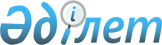 "Солтүстік Қазақстан облысы Петропавл қаласының тарихи-мәдени мұра объектілері құрылысын салуды реттеу аймақтарының, қорғау аймақтарының шекараларын бекіту туралы" Солтүстік Қазақстан облыстық мәслихатының 2016 жылғы 20 маусымдағы № 3/5 шешіміне өзгерістер енгізу туралы
					
			Күшін жойған
			
			
		
					Солтүстік Қазақстан облыстық мәслихатының 2019 жылғы 11 желтоқсандағы № 39/3 шешімі. Солтүстік Қазақстан облысының Әділет департаментінде 2019 жылғы 13 желтоқсанда № 5732 болып тіркелді. Күші жойылды - Солтүстік Қазақстан облыстық мәслихатының 2020 жылғы 28 мамырдағы № 43/8 шешімімен
      Ескерту. Күші жойылды - Солтүстік Қазақстан облыстық мəслихатының 28.05.2020 № 43/8 (алғашқы ресми жарияланған күнінен кейін күнтізбелік он күн өткен соң қолданысқа енгізіледі) шешімімен.
      "Тарихи-мәдени мұра объектілерін қорғау және пайдалану туралы" Қазақстан Республикасының 1992 жылғы 2 шілдедегі Заңының 36-бабының 2-тармағына, "Құқықтық актілер туралы" Қазақстан Республикасының 2016 жылғы 6 сәуірдегі Заңының 26-бабына сәйкес Солтүстік Қазақстан облыстық мәслихаты ШЕШІМ ҚАБЫЛДАДЫ:
      1. Солтүстік Қазақстан облыстық мәслихатының "Солтүстік Қазақстан облысы Петропавл қаласының тарихи-мәдени мұра объектілері құрылысын салуды реттеу аймақтарының, қорғау аймақтарының шекараларын бекіту туралы" 2016 жылғы 20 маусымдағы № 3/5 шешіміне (Қазақстан Республикасының "Әділет" нормативтік құқықтық актілерінің ақпараттық құқықтық жүйесінде 2016 жылғы 27 шілдеде жарияланды, нормативтік құқықтық актілерді мемлекеттік тіркеу тізілімінде № 3835 болып тіркелді) мынадай өзгерістер енгізілсін:
      жоғарыда көрсетілген шешімінің қосымшасында:
      4-бағанда, реттік нөмірі 7-жолдағы "20" санын "22" санымен ауыстырылсын;
      4-бағанда, реттік нөмірі 52-жолдағы "Универсальная көшесі 1, 2, 3, 4, 5, 6" деген сөздер "Универсальная көшесі, 3-үй" деген сөздермен ауыстырылсын;
      4-бағандағы реттік нөмірі 62-жолдағы "Мир" деген сөз "Нұрсұлтан Назарбаев" сөздермен ауыстырылсын;
      реттік нөмірі 79-жол алып тасталсын.
      2. Осы шешім оның алғашқы ресми жарияланған күнінен кейін күнтізбелік он күн өткен соң қолданысқа енгізіледі.
					© 2012. Қазақстан Республикасы Әділет министрлігінің «Қазақстан Республикасының Заңнама және құқықтық ақпарат институты» ШЖҚ РМК
				
      Солтүстік Қазақстан облыстық 
мәслихаты сессиясының 
төрағасы 

Ю.Белоног

      Солтүстік Қазақстан облыстық 
мәслихатының хатшысы 

В.Бубенко
